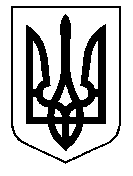 ТАЛЬНІВСЬКА РАЙОННА РАДАЧеркаської областіР  І  Ш  Е  Н  Н  Я23.01.2015                                                                                              № 36-4/ VIПро кошторис, штатний розпис виконавчого  апарату районної ради та оплату праці голови районної ради і його заступника  в 2015 роціВідповідно до статей 43, 55, 56, 58, 59 Закону України «Про місцеве самоврядування в Україні», статей 2,21 Закону України «Про службу в органах місцевого самоврядування», постанови Кабінету Міністрів України від 09.03.2006 № 268  «Про упорядкування структури та умов оплати праці працівників апарату органів виконавчої влади, органів прокуратури, судів та інших органів» із змінами, наказу  Міністерства праці України  від 02.10.1996 № 77 «Про умови оплати праці робітників, зайнятих обслуговуванням органів виконавчої влади, місцевого самоврядування та їх виконавчих органів, органів прокуратури, судів та інших органів» із змінами, врахувавши  висновки постійної комісії районної ради з питань планування, бюджету і фінансів районна рада ВИРІШИЛА:1. Затвердити кошторис та штатний розпис виконавчого апарату районної ради на 2015 рік (додаються).2. Доручити голові районної ради, відповідно затвердженої районною радою структури, чисельності та кошторису вносити зміни в штатний розпис виконавчого апарату районної ради на 2015 рік в зв’язку із змінами  мінімальної заробітної плати та посадових окладів відповідно до діючого законодавства.3. Оплату праці голови та заступника голови районної ради в 2015 році проводити згідно штатного розпису районної ради.  4. Встановити на 2015 рік  голові районної  ради та його заступнику  щомісячну надбавку за високі досягнення у праці у розмірі 50 відсотків посадового окладу, з урахуванням надбавки за ранг та вислугу років. 5. Контроль за виконанням рішення покласти на постійну комісію районної ради з питань планування, бюджету і фінансів.Голова районної ради                                                                   Н. РуснакЗАТВЕРДЖЕНО рішення  районної радивід 23.01.2015 № 36-4/УІКОШТОРИС
на  2015 рік ЗАТВЕРДЖЕНО рішення  районної радивід 23.01.2015 № 36-4/УІ       ШТАТНИЙ РОЗПИСвиконавчого апарату районної ради  з 1 січня 2015 рокуТальнівська районна рада
  (назва установи)Голова районної ради                                                                  Н.РуснакГоловний бухгалтер                                                                     О.БасокМ. П. ЗАТВЕРДЖЕНО
Наказ Міністерства фінансів України
28 січня 2002 року № 57
(у редакції наказу Міністерства фінансів України
від 26 листопада 2012 року № 1220) Затверджений у сумі: 
 1014403,00 (Один мільйон чотирнадцять  тисяч чотириста три  грн.) 
 Голова Тальнівської районної ради
                                            (посада)
 ______________________Н.П.Руснак
            (підпис)             (ініціали і прізвище)
 23  січня  2015 року
 (число, місяць, рік)                  М. П.                                                                                25212157  Тальнівська районна рада
                                                                          (код за ЄДРПОУ та найменування бюджетної установи)
м. Тальне Черкаської області ____________________________________________________________________________
                                                                      (найменування міста, району, області) Вид бюджету _Районний_________________________________________________________________________,
код та назва відомчої класифікації видатків та кредитування бюджету _    001_________________________,
код та назва програмної класифікації видатків та кредитування державного бюджету _____________
(код та назва тимчасової класифікації видатків та кредитування місцевих бюджетів  010116______________).                           (грн.)                                                                                 25212157  Тальнівська районна рада
                                                                          (код за ЄДРПОУ та найменування бюджетної установи)
м. Тальне Черкаської області ____________________________________________________________________________
                                                                      (найменування міста, району, області) Вид бюджету _Районний_________________________________________________________________________,
код та назва відомчої класифікації видатків та кредитування бюджету _    001_________________________,
код та назва програмної класифікації видатків та кредитування державного бюджету _____________
(код та назва тимчасової класифікації видатків та кредитування місцевих бюджетів  010116______________).                           (грн.)                                                                                 25212157  Тальнівська районна рада
                                                                          (код за ЄДРПОУ та найменування бюджетної установи)
м. Тальне Черкаської області ____________________________________________________________________________
                                                                      (найменування міста, району, області) Вид бюджету _Районний_________________________________________________________________________,
код та назва відомчої класифікації видатків та кредитування бюджету _    001_________________________,
код та назва програмної класифікації видатків та кредитування державного бюджету _____________
(код та назва тимчасової класифікації видатків та кредитування місцевих бюджетів  010116______________).                           (грн.)                                                                                 25212157  Тальнівська районна рада
                                                                          (код за ЄДРПОУ та найменування бюджетної установи)
м. Тальне Черкаської області ____________________________________________________________________________
                                                                      (найменування міста, району, області) Вид бюджету _Районний_________________________________________________________________________,
код та назва відомчої класифікації видатків та кредитування бюджету _    001_________________________,
код та назва програмної класифікації видатків та кредитування державного бюджету _____________
(код та назва тимчасової класифікації видатків та кредитування місцевих бюджетів  010116______________).                           (грн.)                                                                                 25212157  Тальнівська районна рада
                                                                          (код за ЄДРПОУ та найменування бюджетної установи)
м. Тальне Черкаської області ____________________________________________________________________________
                                                                      (найменування міста, району, області) Вид бюджету _Районний_________________________________________________________________________,
код та назва відомчої класифікації видатків та кредитування бюджету _    001_________________________,
код та назва програмної класифікації видатків та кредитування державного бюджету _____________
(код та назва тимчасової класифікації видатків та кредитування місцевих бюджетів  010116______________).                           (грн.)                                                                                 25212157  Тальнівська районна рада
                                                                          (код за ЄДРПОУ та найменування бюджетної установи)
м. Тальне Черкаської області ____________________________________________________________________________
                                                                      (найменування міста, району, області) Вид бюджету _Районний_________________________________________________________________________,
код та назва відомчої класифікації видатків та кредитування бюджету _    001_________________________,
код та назва програмної класифікації видатків та кредитування державного бюджету _____________
(код та назва тимчасової класифікації видатків та кредитування місцевих бюджетів  010116______________).                           (грн.)                                                                                 25212157  Тальнівська районна рада
                                                                          (код за ЄДРПОУ та найменування бюджетної установи)
м. Тальне Черкаської області ____________________________________________________________________________
                                                                      (найменування міста, району, області) Вид бюджету _Районний_________________________________________________________________________,
код та назва відомчої класифікації видатків та кредитування бюджету _    001_________________________,
код та назва програмної класифікації видатків та кредитування державного бюджету _____________
(код та назва тимчасової класифікації видатків та кредитування місцевих бюджетів  010116______________).                           (грн.)                                                                                 25212157  Тальнівська районна рада
                                                                          (код за ЄДРПОУ та найменування бюджетної установи)
м. Тальне Черкаської області ____________________________________________________________________________
                                                                      (найменування міста, району, області) Вид бюджету _Районний_________________________________________________________________________,
код та назва відомчої класифікації видатків та кредитування бюджету _    001_________________________,
код та назва програмної класифікації видатків та кредитування державного бюджету _____________
(код та назва тимчасової класифікації видатків та кредитування місцевих бюджетів  010116______________).                           (грн.) Найменування Найменування Найменування Код Усього на рік Усього на рік Усього на рік РАЗОМ Найменування Найменування Найменування Код загальний фонд загальний фонд спеціальний фонд РАЗОМ 1 1 1 2 3 3 4 5 НАДХОДЖЕННЯ - усього НАДХОДЖЕННЯ - усього НАДХОДЖЕННЯ - усього х 1013900,001013900,00503,001014403,00Надходження коштів із загального фонду бюджету Надходження коштів із загального фонду бюджету Надходження коштів із загального фонду бюджету х 1013900,001013900,001013900,00Надходження коштів із спеціального фонду бюджету, у т. ч. Надходження коштів із спеціального фонду бюджету, у т. ч. Надходження коштів із спеціального фонду бюджету, у т. ч. х 503,00 503,00 надходження від плати за послуги, що надаються бюджетними установами, згідно із законодавством  надходження від плати за послуги, що надаються бюджетними установами, згідно із законодавством  надходження від плати за послуги, що надаються бюджетними установами, згідно із законодавством 25010000 х х 503,00х Оренда майнаОренда майнаОренда майна 25010300503,00 503,00ВИДАТКИ ТА НАДАННЯ КРЕДИТІВ - усього ВИДАТКИ ТА НАДАННЯ КРЕДИТІВ - усього ВИДАТКИ ТА НАДАННЯ КРЕДИТІВ - усього х 1013900,001013900,00503,001014403,00Поточні видатки Поточні видатки Поточні видатки 2000 1013900,001013900,00503,001014403,00Оплата праці Оплата праці Оплата праці 2110 652300,00652300,00652300,00Заробітна плата Заробітна плата Заробітна плата 2111 652300,00652300,00652300,00Нарахування на оплату праціНарахування на оплату праціНарахування на оплату праці2120 237000,00237000,00237000,00Використання товарів і послугВикористання товарів і послугВикористання товарів і послуг2200 54200,0054200,00503,0054703,00Предмети, матеріали, обладнання та інвентарПредмети, матеріали, обладнання та інвентарПредмети, матеріали, обладнання та інвентар221026000,0026000,00503,0026503,00Оплата послуг (крім комунальних)Оплата послуг (крім комунальних)Оплата послуг (крім комунальних)224024000,0024000,0024000,00Видатки на відрядження Видатки на відрядження Видатки на відрядження 22504200,004200,004200,00Оплата комунальних послуг та енергоносіїв Оплата комунальних послуг та енергоносіїв Оплата комунальних послуг та енергоносіїв 2270 70200,0070200,0070200,00Оплата водопостачання і водовідведення Оплата водопостачання і водовідведення Оплата водопостачання і водовідведення 22722600,002600,002600,00Оплата електроенергії  Оплата електроенергії  Оплата електроенергії  227328000,0028000,0028000,00Оплата природного газу Оплата природного газу Оплата природного газу 2274 39600,0039600,0039600,00Інші поточні видаткиІнші поточні видаткиІнші поточні видатки2800200,00200,00200,00Голова  районної ради  Голова  районної ради  Голова  районної ради  ______________Н.П.Руснак.  ______________Н.П.Руснак.  ______________Н.П.Руснак.  ______________Н.П.Руснак.  ______________Н.П.Руснак.  Головний бухгалтер31 січня 2015 рокуМ. П.Головний бухгалтер31 січня 2015 рокуМ. П.Головний бухгалтер31 січня 2015 рокуМ. П. _________________О.В.Басок_
(підпис)     (ініціали і прізвище)  _________________О.В.Басок_
(підпис)     (ініціали і прізвище)  _________________О.В.Басок_
(підпис)     (ініціали і прізвище)  _________________О.В.Басок_
(підпис)     (ініціали і прізвище)  _________________О.В.Басок_
(підпис)     (ініціали і прізвище) ЗАТВЕРДЖЕНО
Наказ Міністерства фінансів України 
28 січня 2002 року № 57 (у редакції наказу Міністерства фінансів України від 26 листопада 2012 року № 1220) ЗАТВЕРДЖУЮ
штат у кількості Тринадцять штатних одиниць
з місячним фондом заробітної плати за посадовими окладами 20483,00 (Двадцять тисяч  чотириста  вісімдесят три) гривні
               Голова Тальнівської районної ради                                         (посада)  
______________________________  Н.Руснак
           (підпис керівника)                              (ініціали і прізвище) № 
з/п Назва структурного підрозділу та посад Кількість штатних посадПосадовий оклад 
(грн.)Фонд заробітної плати на місяць за посадовими окладами 
(грн.)1 2 3451Голова ради  13103,003103,002Заступник голови ради  12793,002793,003Керуючий справами 12407,002407,004Радник голови ради з питань юридичного забезпечення діяльності районної ради          11218,001218,005Головний бухгалтер  11218,001218,006Начальник організаційного відділу  11218,001218,007Головний спеціаліст з питань організаційного забезпечення діяльності районної ради  11218,001218,008Головний спеціаліст з питань діловодства і контролю11218,001218,009Спеціаліст 1 категорії з питань електронного документообігу та інформаційного забезпечення діяльності районної ради11218,001218,0010Начальник відділу з питань управління комунальною власністю11218,001218,0011Завідувач господарства11218,001218,0012Водій11218,001218,0013Прибиральник службових приміщень11218,001218,00Усього 13х20483,00